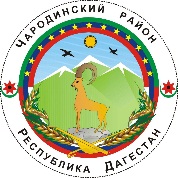 ____________________АДМИНИСТРАЦИЯМУНИЦИПАЛЬНОГО ОБРАЗОВАНИЯ «ЧАРОДИНСКИЙ РАЙОН»П О С Т А Н О В Л Е Н И Еот 23 января 2023 г. №5   с. ЦурибОб утверждении муниципальной программы цифровой трансформацииАдминистрации муниципального образования «Чародинский район»на 2023-2024 годыВо исполнение   поручений Главы Республики Дагестан от 19 октября 2022 года, в целях реализации стратегии в области цифровой трансформации отраслей экономики, социальной сферы и государственного управления Республики Дагестан, утвержденной распоряжением Правительства Республики Дагестан от 11 октбяря 2022 г. №461-р, Администрация муниципального образования «Чародинский район»  п о с т а н о в л я е т :Утвердить прилагаемую Муниципальную программу цифровой трансформации муниципального образования «Чародинский район» на 2023 -2024 годы.Настоящее постановление разместить на официальном сайте Администрации муниципального образования «Чародинский район» в информационно-телекоммуникационной сети «Интернет». Контроль за исполнением настоящего постановления возложить на                     заместителя главы Администрации муниципального образовании «Чародинский район» Арабиева Г.А.    Глава Администрации муниципального образования       «Чародинский район»                                                                М.А. Магомедов   Утвержденапостановлением Администрациимуниципального образования «Чародинский район»от 23 января 2023 г. №5Муниципальная программа цифровой трансформации муниципального образования «Чародинский район» на 2023–2024 годыПриложение № 1Перечень показателей муниципальной программы цифровой трансформацииПриложение № 2Перечень мероприятий направленные на достижение показателей муниципальной программы цифровой трансформацииНаименование программыМуниципальная программа цифровой трансформации муниципального образования «Чародинский район» на 2023-2024 годы (далее – Программа)Основание разработки программыПеречень поручений Главы Республики Дагестан Меликова С.А. по итогам региональной конференции «Цифровой Дагестан» от 07.11.2022 года.Куратор программыАрабиев Гусен Арабиевич, заместитель главы администрации муниципального образования «Чародинский район – руководитель цифровой трансформации   Сроки реализациипрограммы2023-2024 годы (без выделения этапов)Перечень отраслей, включенных в программуОбразование, строительство, государственные управление, сельское хозяйство, информационная безопасность и импортозамещениеЦели и задачи программыГосударственное управление1.1. Повышение качества оказания государственных услуг и выполнения государственных функций за счет систематизации и гармонизации государственных данных и сокращения времени предоставления пользователю результата услуги.1.2. Оптимизация работы государственных органов и организаций.1.3. Обеспечение безопасности муниципальной информационной инфраструктуры.1.4. Переход на использование отечественного программного обеспечения.Образование1.1. Создание равного доступа к качественному образовательному контенту у всех участников образовательного процесса.1.2. Создание условий для индивидуальной траектории развития школьника.3. Строительство3.1. Комплексное пространственное развитие территорий на базе создания и развития ГИСОГД РД.5. Сельское хозяйство5.1. Внедрение цифровых решений по оперативному сбору и анализу сведений о результатах сельскохозяйственной деятельности.5.2. Переход на единую платформу в области учета и контроля сельскохозяйственной продукции.Финансовое обеспечение программыФедеральный бюджет – Республиканский бюджет – Муниципальный бюджет – 200 тыс. руб. п/пНаименование показателяЕдиница измеренияГоды реализацииГоды реализации п/пНаименование показателяЕдиница измерения2023 г.2024 г.12345Государственное управлениеГосударственное управлениеГосударственное управлениеГосударственное управлениеГосударственное управление1.1Доля муниципальных учреждений и администраций сельских поселений района, подключенных к сети Интернетпроцент701001.2.Доля муниципальных учреждений и администраций сельских поселений района, подключенных к Единой государственной системе управления и передачи данных Республики Дагестан (далее - ЕГСУПД РД)процент701001.3Доля автоматизированных рабочих мест муниципальных служащих, обеспеченных отечественной операционной системой и отечественным офисным программным обеспечениемпроцент10201.4Доля муниципальных служащих, осуществивших переход на республиканский электронный почтовый сервис (e-dag.ru)процент1001001.5Доля автоматизированных рабочих мест муниципальных служащих, обеспеченных средствами антивирусной защиты информациипроцент1001001.6Доля обращений за получением массовых социально значимых муниципальных услуг в электронном виде с использованием ЕПГУ, без необходимости личного посещения органов государственной власти, органов местного самоуправления и МФЦ, от общего количества таких услугпроцент40501.7Доля контрольных(надзорных) мероприятий, информация о которых передана в единый реестр контрольных (надзорных) мероприятий посредством ГИС ТОР КНДпроцент701001.8Доля электронного юридически значимого документооборота с использованием электронной подписи на базе СЭД «Дело»процент801001.9Своевременность предоставленных ответов на обращения, поступившие посредством Платформы обратной связи (ПОС)процент951001.10Наличие сайтов сельских поселений муниципального образования и муниципальных общеобразовательных организаций на единой федеральной информационной платформе интернет-порталов органов государственной власти «Госвеб»  процент100–1.11Количество муниципальных служащих и работников учреждений, прошедших обучение компетенциям в сфере цифровой трансформации муниципального управления (в процентах от штатной численности работников)процент7141.12Участие сотрудников ОИВ и ОМСУ в выездных семинарах, совещаниях, форумах и конференциях в области цифровой трансформации и информационной безопасностимероприятий45ОбразованиеОбразованиеОбразованиеОбразованиеОбразование2.1Доля педагогов, получивших доступ к верифицированному цифровому контенту на интернет-ресурсах, рекомендованных к использованию Министерством просвещения Российской Федерации процент40452.2Доля обучающихся, получивших доступ к верифицированному цифровому контенту на интернет-ресурсах, рекомендованных к использованию Министерством просвещения Российской Федерациипроцент40452.3Доля обучающихся, родителей (законных представителей) которым обеспечена возможность эффективно планировать траекторию личностного роста обучающегося, что будет способствовать повышению качества профессиональной ориентации обучающихся всех уровней общего образования, а также среднего профессионального образованияпроцент60802.4Доля педагогических работников, которым обеспечена возможность эффективно планировать траекторию личностного роста обучающегося, что будет способствовать повышению качества профессиональной ориентации обучающихся всех уровней общего образования, а также среднегопрофессионального образованияпроцент60802.5Доля использования проактивных сервисов подборки цифрового образовательного контента, позволяющих обучающимся, родителям (законным представителям) и педагогическим работникам эффективно планировать индивидуальный план (программу) обучения, а также обеспечить высокое качество реализации общеобразовательных программпроцент40602.6Доля использования проактивных сервисов подборки цифрового образовательного контента, позволяющих обучающимся, родителям (законным представителям) и педагогическим работникам эффективно планировать индивидуальный план (программу) обучения, а также обеспечить высокое качествореализации общеобразовательных программпроцент5070СтроительствоСтроительствоСтроительствоСтроительствоСтроительство3.1Загрузка генерального плана и правил землепользования и застройки муниципального образования в цифровом формате в государственную информационную систему обеспечения градостроительной деятельности Республики Дагестан (ГИСОГД РД)процент501003.2Оцифровка и загрузка в ГИСОГД РД архива выдачи градостроительных планов земельного участка и разрешений на строительство за период с 2010 годапроцент50100Сельское хозяйствоСельское хозяйствоСельское хозяйствоСельское хозяйствоСельское хозяйство4.1Оцифровка контуров земельных участков сельхозназначения в Единой федеральной информационной системе о землях сельскохозяйственного назначения (ЕФИС ЗСН)процент1001004.2Внесение сведений о площадях посевов озимых и яровых культур в ЕФИС ЗСНпроцент1001004.3Внесение сведений о землях сельскохозяйственного назначения, в том числе их качественные характеристики (показатели плодородия и наличия мелиорации) в ЕФИС ЗСНпроцент701004.4Внесение сведений в ЕФИС ЗСН о производимой на земельных участках сельскохозяйственной продукции (виды, урожайность, валовой сбор) и сельскохозяйственных товаропроизводителяхпроцент30404.5Внесение сведений в Федеральную государственную информационную систему прослеживаемости зерна и продуктов переработки зерна (ФГИС «Зерно») о сельхозтоваропроизводителей, занимающихся производством и транспортировкой зерновых.процент1001004.6Внесение сведений в ФГИС «Зерно» о сельхозтоваропроизводителей, занимающихся переработкой зерновыхпроцент100100п/пНаименование показателяНаименование мероприятия, направленного на достижение показателяСроки реализации мероприятийСроки реализации мероприятийИсполнительИсполнительГосударственное управлениеГосударственное управлениеГосударственное управлениеГосударственное управлениеГосударственное управлениеГосударственное управлениеГосударственное управление1.1Доля муниципальных учреждений и администраций сельских поселений района, подключенных к сети ИнтернетОбеспечение бесперебойной работыПостоянноПостоянноМуниципальные учреждения и администрации сельских поселений МО «Чародинский район»Муниципальные учреждения и администрации сельских поселений МО «Чародинский район»1.2Доля муниципальных учреждений и администраций сельских поселений района, подключенных к Единой государственной системе управления и передачи данных Республики Дагестан (далее - ЕГСУПД РД)1. Подключить все муниципальные учреждения и администрации сельских поселений района к ЕГСУПД РД2023 г.2023 г.Муниципальные учреждения и администрации сельских поселений МО «Чародинский район»Муниципальные учреждения и администрации сельских поселений МО «Чародинский район»1.2Доля муниципальных учреждений и администраций сельских поселений района, подключенных к Единой государственной системе управления и передачи данных Республики Дагестан (далее - ЕГСУПД РД)2. Установить средства шифрования передачи данных по типу VipNet Client2023 г.2023 г.Муниципальные учреждения и администрации сельских поселений МО «Чародинский район»Муниципальные учреждения и администрации сельских поселений МО «Чародинский район»1.3Доля автоматизированных рабочих мест муниципальных служащих, обеспеченных отечественной операционной системой и отечественным офисным программным обеспечением1. Обеспечить служащих и работников муниципальных учреждений отечественными операционными системами и отечественным офисным программным обеспечением2023-2023 гг.2023-2023 гг.Муниципальные учреждения,  администрации сельских поселений и администрация МО «Чародинский район»Муниципальные учреждения,  администрации сельских поселений и администрация МО «Чародинский район»1.3Доля автоматизированных рабочих мест муниципальных служащих, обеспеченных отечественной операционной системой и отечественным офисным программным обеспечением2. Обеспечить приобретение отечественной операционной системы и отечественного офисного программного обеспечения для муниципальных служащих Администрации МО «Чародинский район»2023-2024 гг.2023-2024 гг.Муниципальные учреждения,  администрации сельских поселений и администрация МО «Чародинский район»Муниципальные учреждения,  администрации сельских поселений и администрация МО «Чародинский район»1.4Доля муниципальных служащих, осуществивших переход на республиканский электронный почтовый сервис (e-dag.ru)1. Сформировать список сотрудников для подключения к почтовому сервису e-dag.ru2023 г.2023 г.МБУ «ЕИС»МБУ «ЕИС»1.4Доля муниципальных служащих, осуществивших переход на республиканский электронный почтовый сервис (e-dag.ru)2. Отправить заявку на регистрацию сотрудников в ЦИТ РД2023 г.2023 г.МБУ «ЕИС»МБУ «ЕИС»1.4Доля муниципальных служащих, осуществивших переход на республиканский электронный почтовый сервис (e-dag.ru)3. Организовать подключение (вход в систему) на рабочих местах всех заявленных сотрудников2023 г.2023 г.МБУ «ЕИС»МБУ «ЕИС»1.5Доля автоматизированных рабочих мест муниципальных служащих, обеспеченных средствами антивирусной защиты информации1. Обеспечить автоматизированные рабочие места муниципальных служащих, средствами антивирусной защиты информации Во втором полугодии 2023 г.Во втором полугодии 2023 г.Муниципальные учреждения,  администрации сельских поселений и администрация МО «Чародинский район»Муниципальные учреждения,  администрации сельских поселений и администрация МО «Чародинский район»1.5Доля автоматизированных рабочих мест муниципальных служащих, обеспеченных средствами антивирусной защиты информации2. Закупка годовых лицензий на российские средства антивирусной защиты, входящие в Единый реестр российского программного обеспечения  на 2023-2024 гг.Во втором полугодии 2023 г.Во втором полугодии 2023 г.Муниципальные учреждения,  администрации сельских поселений и администрация МО «Чародинский район»Муниципальные учреждения,  администрации сельских поселений и администрация МО «Чародинский район»1.6Доля обращений за получением массовых социально значимых муниципальных услуг в электронном виде с использованием ЕПГУ, без необходимости личного посещения органов государственной власти, органов местного самоуправления и МФЦ, от общего количества таких услуг1. Регулярно публиковать в социальных сетях и официальных сайтах администрации района, сельских поселений и учреждений о возможности получения электронных услуг без участия личного посещения ОМСУ и МФЦ2023-2024 гг.2023-2024 гг.МБУ «ЕИС»МБУ «ЕИС»1.6Доля обращений за получением массовых социально значимых муниципальных услуг в электронном виде с использованием ЕПГУ, без необходимости личного посещения органов государственной власти, органов местного самоуправления и МФЦ, от общего количества таких услуг2.Перестроить процесс подачи заявлений при очном приеме документов от граждан. Реализовать практику внедрения «цифрового помощника» - сотрудник, задачей которого является оказание содействия в получении массовых социально значимых услуг в электронном виде заявителям, обратившимся в ведомтсво 2023-2024 гг.2023-2024 гг.Структурные подразделенияСтруктурные подразделения1.7Доля контрольных (надзорных) мероприятий, информация о которых передана в единый реестр контрольных(надзорных) мероприятий посредством ГИС ТОР КНДПровести мероприятия по регистрации в системе «Единый реестр видов контроля».Провести мероприятия по проведению КНМ по средством ГИС ТОР КНД.Провести мероприятия по проведению до 2024 года внеплановых проверок посредством ГИС ТОР КНД.2023-2024 гг.2023-2024 гг.Заместитель главыАдминистрации МО «Чародинский район»Заместитель главыАдминистрации МО «Чародинский район»1.8Доля электронного юридически значимого документооборота с использованием электронной подписи на базе СЭД «Дело»Провести мероприятия по настройке АРМ сотрудников администрации сельских поселений, подведомственных учреждений и администрации МО «Чародинский район» для работы в системе электронного документооборота с использованием электронных подписей на базе СЭД «Дело». 2023 г.2023 г.Муниципальные учреждения,  администрации сельских поселений и администрация МО «Чародинский район»Муниципальные учреждения,  администрации сельских поселений и администрация МО «Чародинский район»1.9Своевременность предоставленных ответов на обращения, поступившие посредством Платформы обратной связи (ПОС)1. Усилить работу по предоставлению ответов на обращения, поступившие посредством ПОС2023-2024 гг.2023-2024 гг.Муниципальные учреждения,  администрации сельских поселений и администрация МО «Чародинский район»Муниципальные учреждения,  администрации сельских поселений и администрация МО «Чародинский район»1.9Своевременность предоставленных ответов на обращения, поступившие посредством Платформы обратной связи (ПОС)2. Назначить ответственного за обработку обращений, поступивших посредством платформы обратной связи (ПОС)2023-2024 гг.2023-2024 гг.Муниципальные учреждения,  администрации сельских поселений и администрация МО «Чародинский район»Муниципальные учреждения,  администрации сельских поселений и администрация МО «Чародинский район»1.10Наличие сайтов сельских поселений муниципального образования и муниципальных общеобразовательных организаций на единой федеральной информационной платформе интернет-порталов органов государственной власти «Госвеб»  1. Назначить ответственного за обеспечение перехода сайтов сельских поселений, муниципальных общеобразовательных организаций и администрации МО «Чародинский район» на единую федеральную информационную платформу интернет-порталов органов государственной власти «Госвеб»2023 г.2023 г.Отдел образования и культуры, администрации сельских поселений и администрация МО «Чародинский район»Отдел образования и культуры, администрации сельских поселений и администрация МО «Чародинский район»1.11Количество муниципальных служащих и работников учреждений, прошедших обучение компетенциям в сфере цифровой трансформации муниципального управления (в процентах от штатной численности работников)1. Отправлять не менее 15 % муниципальных служащих и работников учреждений на обучение в сфере цифровой трансформации 2023-2024 гг.2023-2024 гг.Администрация МО «Чародинский район»Администрация МО «Чародинский район»1.12Участие сотрудников ОИВ и ОМСУ в выездных семинарах, совещаниях, форумах и конференциях в области цифровой трансформации и информационной безопасностиОбеспечить участие муниципальных служащих в выездных семинарах, совещаниях, форумах и конференциях в области цифровой трансформации и информационной безопасности2023-2024 гг.2023-2024 гг.Администрация МО «Чародинский район»Администрация МО «Чародинский район»2. Образование2. Образование2. Образование2. Образование2. Образование2. Образование2. Образование2.1Доля педагогов, получивших доступ к верифицированному цифровому контенту на интернет-ресурсах, рекомендованных к использованию Министерством просвещения Российской ФедерацииОбеспечить получение доступа педагогов к верифицированному цифровому контенту на интернет-ресурсах, рекомендованных к использованию Министерством просвещения Российской Федерации2023 г.2023 г.МКУ «Отдел образования и культуры»МКУ «Отдел образования и культуры»2.2Доля обучающихся, получивших доступ к верифицированному цифровому контенту на интернет-ресурсах, рекомендованных к использованию Министерством просвещения Российской ФедерацииОбеспечить получение доступа обучающихся к верифицированному цифровому контенту на интернет-ресурсах, рекомендованных к использованию Министерством просвещения Российской Федерации2023 г.2023 г.МКУ «Отдел образования и культуры»МКУ «Отдел образования и культуры»2.3Доля обучающихся, родителей (законных представителей), которым обеспечена возможность эффективно планировать траекторию личностного роста обучающегося, что будет способствовать повышению качества профессиональной ориентации обучающихся всех уровней общего образования, а также среднего профессионального образованияНе менее 80% обучающихся и их родителей (законных представителей) обеспечить возможностью эффективно планировать траекторию личностного роста обучающегося, что будет способствовать повышению качества профессиональной ориентации обучающихся всех уровней общего образования, а также среднего профессионального образования2023-2024 гг.2023-2024 гг.МКУ «Отдел образования и культуры»МКУ «Отдел образования и культуры»2.4Доля педагогических работников, которым обеспечена возможность эффективно планировать траекторию личностного роста обучающегося, что будет способствовать повышению качества профессиональной ориентации обучающихся всех уровней общего образования, а также среднегопрофессионального образованияНе менее 80% педагогических работников обеспечить возможностью эффективно планировать траекторию личностного роста обучающегося, что будет способствовать повышению качества профессиональной ориен-тации обучающихся всех уровней общего образования, а также среднего профессионального образования2023-2024 гг.2023-2024 гг.МКУ «Отдел образования и культуры»МКУ «Отдел образования и культуры»2.5Доля использования проактивных сервисов подборки цифрового образовательного контента, позволяющих обучающимся, родителям (законным представителям) и педагогическим работникам эффективно планировать индивидуальный план (программу) обучения, а также обеспечить высокое качество реализации общеобразовательных программОбеспечить использования проактивных сервисов подборки цифрового образовательного контента, позволяющих обучающимся, родителям (законным представителям) и педагогическим работникам эффективно планировать индивидуальный план (программу) обучения, а также обеспечить высокое качество реализации общеобразовательных программ2023-2024 гг.2023-2024 гг.МКУ «Отдел образования и культуры»МКУ «Отдел образования и культуры»2.6Доля образовательных организаций, использующих для коммуникаций в сети«Интернет» отечественные решенияОбеспечить не менее 70% образовательных организаций, использующих для коммуникаций в сети «Интернет» отечественные решения2023-2024 гг.2023-2024 гг.3. Строительство3. Строительство3. Строительство3. Строительство3. Строительство3. Строительство3.1Загрузка генерального плана и правил землепользования и застройки муниципального образования в цифровом формате в государственную информационную систему обеспечения градостроительной деятельности Республики Дагестан (ГИСОГД РД)Назначить ответственного за обеспечение загрузки генерального плана и правил землепользования и застройки муниципального образования в цифровом формате в государственную информационную систему обеспечения градостроительной деятельности Республики Дагестан  (ГИСОГД РД)Назначить ответственного за обеспечение загрузки генерального плана и правил землепользования и застройки муниципального образования в цифровом формате в государственную информационную систему обеспечения градостроительной деятельности Республики Дагестан  (ГИСОГД РД)2023-2024 гг.2023-2024 гг.Ведущий специалист по земельным и имущественным вопросамАдминистрации МО «Чародинский район»3.2Оцифровка и загрузка в ГИСОГД РД архива выдачи градостроительных планов земельного участка и разрешений на строительство за период с 2010 годаНазначить ответственного за оцифровку и загрузку в ГИСОГД РД архива выдачи градостроительных планов земельного участка и разрешений на строительство за период с 2010 годаНазначить ответственного за оцифровку и загрузку в ГИСОГД РД архива выдачи градостроительных планов земельного участка и разрешений на строительство за период с 2010 года2023-2024 гг.2023-2024 гг.Ведущий специалист по земельным и имущественным вопросамАдминистрации МО «Чародинский район»Сельское хозяйствоСельское хозяйствоСельское хозяйствоСельское хозяйствоСельское хозяйствоСельское хозяйство4.1Оцифровка контуров земельных участков сельхозназначения в Единой федеральной информационной системе о землях сельскохозяйственного назначения (ЕФИС ЗСН)Назначить ответственного и провести оцифровку контуров земельных участков сельхозназначения в ЕФИС ЗСН2023 г.2023 г.Ведущий специалист по земельным и имущественным вопросамАдминистрации МО «Чародинский район»Ведущий специалист по земельным и имущественным вопросамАдминистрации МО «Чародинский район»4.2Внесение сведений о площадях посевов озимых и яровых культур в ЕФИС ЗСННазначить ответственного и внести сведения о всех площадях посевов озимых и яровых культур в ЕФИС ЗСН2023 г.2023 г.Отдел сельского хозяйства и экономикиАдминистрации МО «Чародинский район»Отдел сельского хозяйства и экономикиАдминистрации МО «Чародинский район»4.3Внесение сведений о землях сельскохозяйственного назначения, в том числе их качественные характеристики (показатели плодородия и наличия мелиорации) в ЕФИС ЗСННазначить ответственного и внести сведения о всех землях сельскохозяйственного назначения, в том числе их качественные характеристики (показатели плодородия и наличия мелиорации) в ЕФИС ЗСН2023 г.2023 г.Отдел сельского хозяйства и экономикиАдминистрации МО «Чародинский район»Отдел сельского хозяйства и экономикиАдминистрации МО «Чародинский район»4.4Внесение сведений в ЕФИС ЗСН о производимой на земельных участках сельскохозяйственной продукции (виды, урожайность, валовой сбор) и сельскохозяйственных товаропроизводителяхНазначить ответственного и внести 40% сведений в ЕФИС ЗСН о производимой на земельных участках сельскохозяйственной продукции (виды, урожайность, валовой сбор) и сельскохозяйственных товаропроизводителях2023 г.2023 г.Отдел сельского хозяйства и экономикиАдминистрации МО «Чародинский район»Отдел сельского хозяйства и экономикиАдминистрации МО «Чародинский район»4.5Внесение сведений в Федеральную государст-венную информационную систему прослеживаемости зерна и продуктов переработки зерна (ФГИС «Зерно») о сельхозтоваропроизводителей, занимающихся производством и транспортировкой зерновых.Назначить ответственного и внести сведения в ФГИС «Зерно» о сельхоз-товаропроизводителях, занимающихся, занимающихся производством и транспортировкой зерновых2023 г.2023 г.Отдел сельского хозяйства и экономикиАдминистрации МО «Чародинский район»Отдел сельского хозяйства и экономикиАдминистрации МО «Чародинский район»4.6Внесение сведений в ФГИС «Зерно» о сельхозтоваропроизводителях, занимающихся переработкой зерновыхНазначить ответственного и внести сведения в ФГИС «Зерно» о сельхоз-товаропроизводителях, занимающихся переработкой зерновых2023 г.2023 г.Отдел сельского хозяйства и экономикиАдминистрации МО «Чародинский район»Отдел сельского хозяйства и экономикиАдминистрации МО «Чародинский район»